GIỚI THIỆU LƯU XÁ LÝ VĂN PHỨCĐịa chỉ: 9 Lý Văn Phức, Quận 1, TP.HCMLệ phí nội trú: 2.000.000 đồng/tháng/sinh viênCác loại phòng: 2 sinh viên/phòng, 3 sinh viên/phòng và 4 sinh viên/phòng. Phòng ở được trang bị giường tầng, tivi và tủ lạnh. Phòng vệ sinh chung được trang bị máy nước nóng.Ưu điểm: có phòng tự học tại lưu xá, gửi xe máy tại lưu xáKhuyết điểm: phòng vệ sinh bên ngoài, mỗi tầng có 01 phòng vệ sinhĐể tham quan lưu xá, xin vui lòng liên hệ Chị Vân (‎0909605448) hoặc Chị An (0989221343).SƠ ĐỒ HƯỚNG DẪN ĐƯỜNG ĐI ĐẾN LƯU XÁ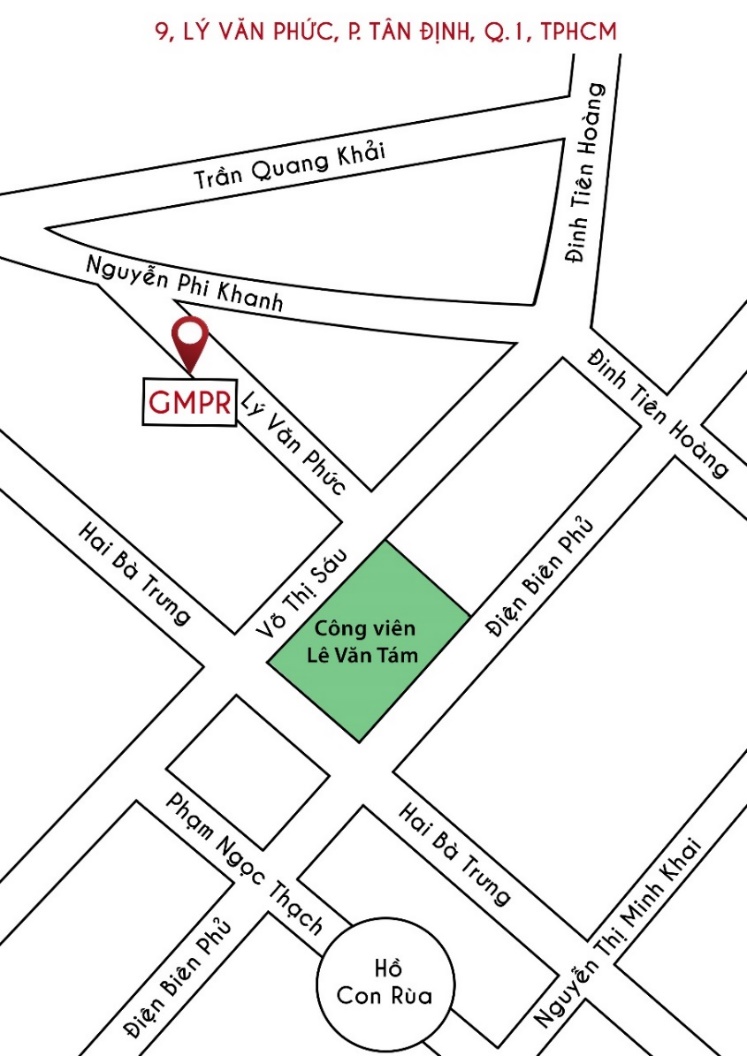 SƠ ĐỒ LƯU XÁ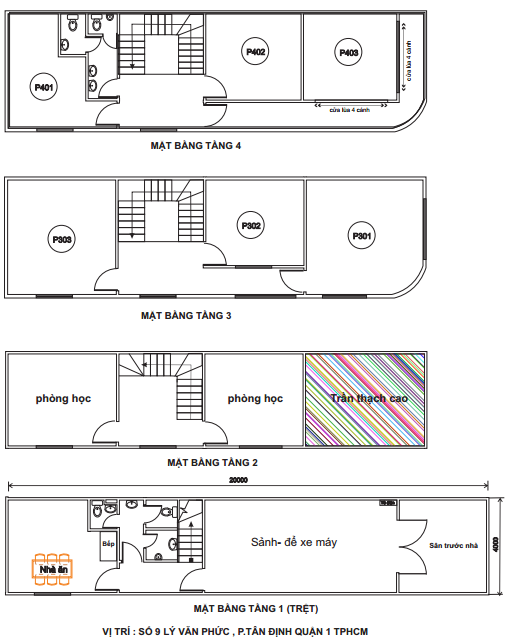 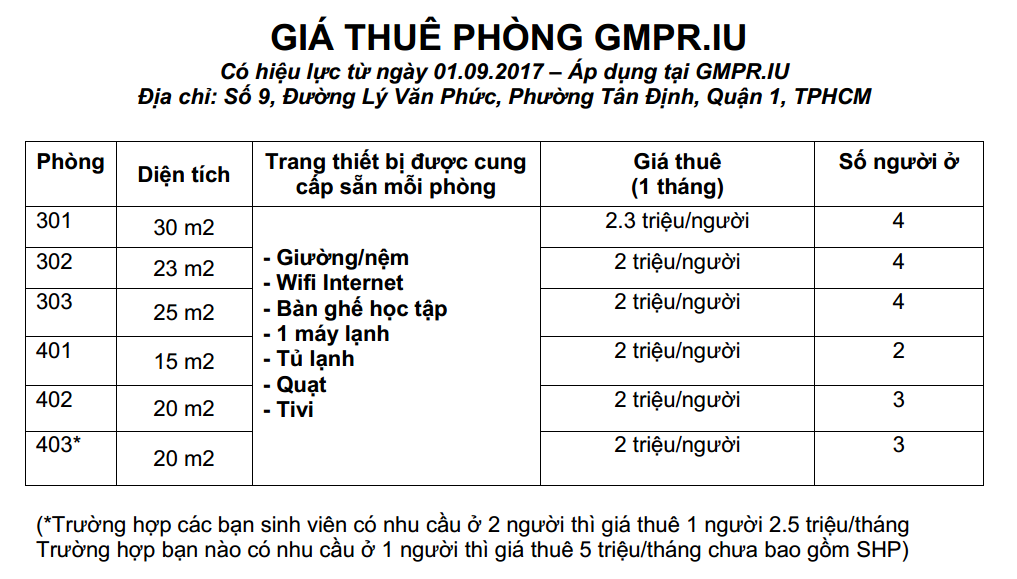 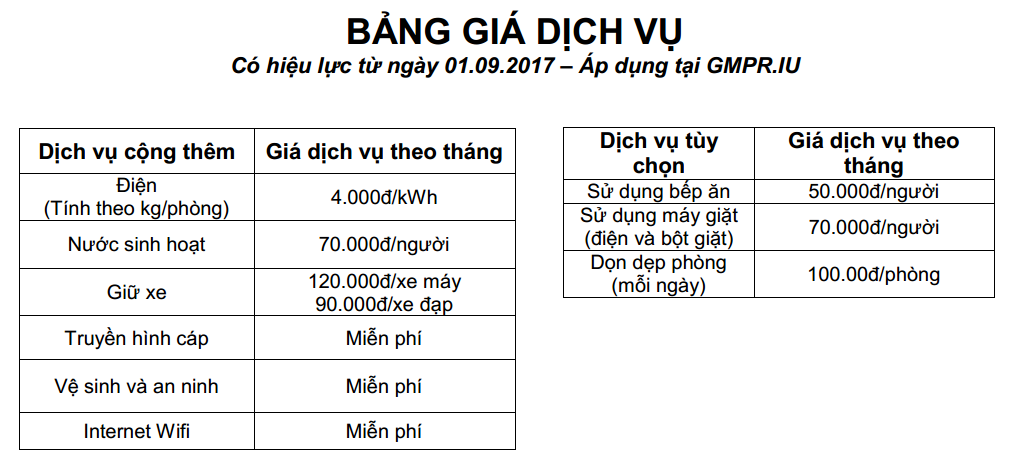 MẪU FORMMẫu hợp đồng Lưu xá Lý Văn Phức (download tại đây)SINH VIÊN ĐĂNG KÝ NỘI TRÚ TẠI ĐÂY (click here)